Imię i nazwisko: 	___________________________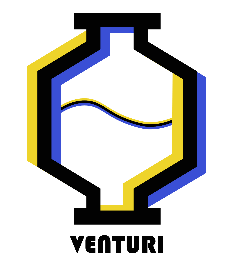 Adres e-mail:	___________________________Warszawa, dnia ___/___/20___ r.SPRAWOZDANIEz działalności Członka KN IChiP „Venturi” w okresie próbnymInformuję, iż w trakcie okresu próbnego wziąłem/am udział w następujących projektach i/lub czynnościach Koła Naukowego Inżynierii Chemicznej i Procesowej „Venturi”:nazwa projektu/czynności: _________________________________________________________________mój udział: _________________________________________________________________________________nazwa projektu/czynności: _________________________________________________________________mój udział: _________________________________________________________________________________nazwa projektu/czynności: _________________________________________________________________mój udział: _________________________________________________________________________________nazwa projektu/czynności: _________________________________________________________________mój udział: _________________________________________________________________________________nazwa projektu/czynności: _________________________________________________________________mój udział: _________________________________________________________________________________Jeżeli było ich więcej, prosimy o dopisanie po drugiej stronie kartki.Zapoznałem/am się, zrozumiałem/am i akceptuję Regulamin Koła. Opłaciłem/am semestralną składkę członkowską. Od momentu zakończenia okresu próbnego posiadam pełne prawa wyborcze.pieczęć Kołapieczęć Koła  datapodpis przyjmującegopodpis przyjmującego